1.13	to consider identification of frequency bands for the future development of International Mobile Telecommunications (IMT), including possible additional allocations to the mobile service on a primary basis, in accordance with Resolution 238 (WRC-15);Part 3 – Frequency bands 37-40.5, 40.5-42.5 and 42.5-43.5 GHzIntroductionThis document presents the APT Common Proposals for the frequency bands 37-40.5 GHz, 40.5-42.5 GHz and 42.5-43.5 GHz under WRC-19 agenda item 1.13.Proposals APT Members support identifying the 37-43.5 GHz frequency band, or portions thereof, for IMT globally through Methods C2, D2 and E2 with Alternative 2 together with a new WRC Resolution. In addition, APT Members have the following views on Options under the respective Conditions for Methods C2, D2 and E2 contained in the CPM Report. It should be noted APT Members are still investigating the Options to be selected for these Conditions.APT Views on Options under the respective Conditions for Methods C2, D2 and E2Regarding the frequency band 37-40.5 GHz, APT Members do not support Method C3 in the CPM Report.ARTICLE 5Frequency allocationsSection IV – Table of Frequency Allocations
(See No. 2.1)

MOD	ACP/24A13A3/1#4984934.2-40 GHzReasons:	APT Members support identifying the 37-43.5 GHz frequency band, or portions thereof, for the terrestrial component of IMT globally.MOD	ACP/24A13A3/240-47.5 GHzReasons:	APT Members support i) upgrading the existing secondary allocation to the mobile service in the frequency band 40.5-42.5 GHz to a primary allocation in the Table of Frequency Allocations and ii) identifying the frequency band 37-43.5 GHz, or portions thereof, for the terrestrial component of IMT globally.ADD	ACP/24A13A3/3#498525.B113	The frequency band 37-43.5 GHz or portions thereof is identified for use by administrations wishing to implement the terrestrial component of International Mobile Telecommunications (IMT). This identification does not preclude the use of this frequency band by any application of the services to which they are allocated and does not establish priority in the Radio Regulations. Resolution [ACP-B113-IMT 40/50 GHZ] (WRC-19) applies.     (WRC-19)Reasons:	APT Members support identifying the frequency band 37-43.5 GHz, or portions thereof, for the terrestrial component of IMT globally together with a new WRC Resolution.ADD	ACP/24A13A3/4#49927Draft New Resolution [ACP-B113-IMT 40/50 GHz] (WRC-19)International Mobile Telecommunications in frequency bands 37-43.5 GHz The World Radiocommunication Conference (Sharm el-Sheikh, 2019),consideringa)	that International Mobile Telecommunications (IMT), including IMT-2000, IMT-Advanced and IMT-2020, is intended to provide telecommunication services on a worldwide scale, regardless of location and type of network or terminal;b)	that the evolution of IMT is being studied within ITU-R;c)	that adequate and timely availability of spectrum and supporting regulatory provisions is essential to realize the objectives in Recommendation ITU-R M.2083;d)	that there is a need to continually take advantage of technological developments in order to increase the efficient use of spectrum and facilitate spectrum access;e)	that IMT systems are now being evolved to provide diverse usage scenarios and applications such as enhanced mobile broadband, massive machine-type communications and ultra-reliable and low-latency communications;f)	that ultra-low latency and very high bit-rate applications of IMT will require larger contiguous blocks of spectrum than those available in frequency bands that are currently identified for use by administrations wishing to implement IMT;g)	that the properties of higher frequency bands, such as shorter wavelength, would better enable the use of advanced antenna systems including MIMO and beam-forming techniques in supporting enhanced broadband;h)	that harmonized worldwide bands for IMT are desirable in order to achieve global roaming and the benefits of economies of scale;i)	the need to protect existing services and to allow for their continued development when considering frequency bands for possible additional allocations to any service,notingRecommendation ITU-R M.2083 “IMT Vision –Framework and overall objectives of the future development of IMT for 2020 and beyond”,recognizinga)	that the identification of a frequency band for IMT does not establish priority in the Radio Regulations and does not preclude the use of the frequency band by any application of the services to which it is allocated;b)	the identification of high-density applications in the fixed-satellite service in the space-to-Earth direction in the bands 39.5-40 GHz in Region 1, 40-40.5 GHz in all Regions and 40.5-42 GHz in Region 2 and in the Earth-to-space direction in the bands 47.5-47.9 GHz in Region 1, 48.2-48.54 GHz in Region 1, 49.44-50.2 GHz in Region 1 and 48.2-50.2 GHz in Region 2 (see No. 5.516B);c)	that Resolution 752 (WRC-07) established a power limit of −10 dBW for stations in the mobile service in the 36-37 GHz band in order to facilitate sharing between active and passive services in this band; d)	that the relevant standards organizations have standardized an unwanted emission level of −13 dBm/MHz from IMT stations operating in the 37-40 GHz band, which is below the limit in recognizing c);e)	that for the purpose of protecting the radio astronomy service in the frequency band 42.5-43.5 GHz, No. 5.149 applies,resolvesthat administrations wishing to implement IMT consider the use of frequency band 37-43.5 GHz, identified for IMT in No. 5.B113 and the benefits of harmonized utilization of the spectrum for the terrestrial component of IMT taking into account the latest relevant ITU-R Recommendation,invites ITU-R1	to develop harmonized frequency arrangements to facilitate IMT deployment in the frequency band 37-43.5 GHz, or portions thereof, taking into account the results of sharing and compatibility studies;2	to continue providing guidance to ensure that IMT can meet the telecommunication needs of the developing countries and rural areas in the context of the studies referred to above;3	to develop generic unwanted emission characteristics for mobile and base stations of the terrestrial radio interfaces of IMT-2020.Reasons:	APT Members support the identification of the frequency band 37-43.5 GHz, or portions thereof, for IMT together with the conditions shown in the above new WRC Resolution. It should be noted that APT Members are still investigating the options to be selected for the Conditions in the CPM Report, and additional provisions may be required in this Resolution.	ACP/24A13A3/5Regarding the frequency band 37-40.5 GHz, APT Members do not support Method C3 in the CPM Report.Reasons:	APT Members are of the view that Method C3 is outside the scope of WRC-19 agenda item 1.13 because it seeks to consider the additional identification of 37.5-39.5 GHz to high-density applications in FSS for Region 1 through modifications of RR No. 5.516B.______________World Radiocommunication Conference (WRC-19)
Sharm el-Sheikh, Egypt, 28 October – 22 November 2019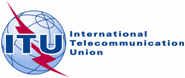 PLENARY MEETINGAddendum 3 to
Document 24(Add.13)-E20 September 2019Original: EnglishAsia-Pacific Telecommunity Common ProposalsAsia-Pacific Telecommunity Common ProposalsProposals for the work of the conferenceProposals for the work of the conferenceAgenda item 1.13Agenda item 1.13ConditionsConditionsSupported Option C2aProtection measures for the EESS (passive) in the 36-37 GHz frequency bandTo be developedC2bProtection measures for the FSS (space-to-Earth)To be developedC2cProtection measures for the SRS (space-to-Earth)To be developedC2dMeasures for the SRS (Earth-to-space) and EESS (Earth-to-space)To be developedC2eProtection measures for multiple servicesTo be developedD2aProtection measures for the FSS (space-to-Earth)To be developedD2bProtection measures for the RASTo be developedD2cProtection measures for multiple servicesTo be developedE2aProtection measures for the FSS (Earth-to-space)To be developedE2bProtection measures for the RASTo be developedE2cProtection measures for multiple servicesTo be developedE2dMeasures related to transmitting earth stations in the FSS (Earth-to-space) at known locationsTo be developedAllocation to servicesAllocation to servicesAllocation to servicesRegion 1Region 2Region 337-37.5		FIXED				MOBILE except aeronautical mobile				SPACE RESEARCH (space-to-Earth) 				5.54737-37.5		FIXED				MOBILE except aeronautical mobile				SPACE RESEARCH (space-to-Earth) 				5.54737-37.5		FIXED				MOBILE except aeronautical mobile				SPACE RESEARCH (space-to-Earth) 				5.54737.5-38		FIXED				FIXED-SATELLITE (space-to-Earth)				MOBILE except aeronautical mobile				SPACE RESEARCH (space-to-Earth)				Earth exploration-satellite (space-to-Earth) 				5.54737.5-38		FIXED				FIXED-SATELLITE (space-to-Earth)				MOBILE except aeronautical mobile				SPACE RESEARCH (space-to-Earth)				Earth exploration-satellite (space-to-Earth) 				5.54737.5-38		FIXED				FIXED-SATELLITE (space-to-Earth)				MOBILE except aeronautical mobile				SPACE RESEARCH (space-to-Earth)				Earth exploration-satellite (space-to-Earth) 				5.54738-39.5		FIXED				FIXED-SATELLITE (space-to-Earth)				MOBILE				Earth exploration-satellite (space-to-Earth) 				5.54738-39.5		FIXED				FIXED-SATELLITE (space-to-Earth)				MOBILE				Earth exploration-satellite (space-to-Earth) 				5.54738-39.5		FIXED				FIXED-SATELLITE (space-to-Earth)				MOBILE				Earth exploration-satellite (space-to-Earth) 				5.54739.5-40		FIXED				FIXED-SATELLITE (space-to-Earth)  5.516B				MOBILE				MOBILE-SATELLITE (space-to-Earth)				Earth exploration-satellite (space-to-Earth) 				5.54739.5-40		FIXED				FIXED-SATELLITE (space-to-Earth)  5.516B				MOBILE				MOBILE-SATELLITE (space-to-Earth)				Earth exploration-satellite (space-to-Earth) 				5.54739.5-40		FIXED				FIXED-SATELLITE (space-to-Earth)  5.516B				MOBILE				MOBILE-SATELLITE (space-to-Earth)				Earth exploration-satellite (space-to-Earth) 				5.547Allocation to servicesAllocation to servicesAllocation to servicesRegion 1Region 2Region 340-40.5		EARTH EXPLORATION-SATELLITE (Earth-to-space)				FIXED				FIXED-SATELLITE (space-to-Earth)  5.516B				MOBILE				MOBILE-SATELLITE (space-to-Earth)				SPACE RESEARCH (Earth-to-space)				Earth exploration-satellite (space-to-Earth)40-40.5		EARTH EXPLORATION-SATELLITE (Earth-to-space)				FIXED				FIXED-SATELLITE (space-to-Earth)  5.516B				MOBILE				MOBILE-SATELLITE (space-to-Earth)				SPACE RESEARCH (Earth-to-space)				Earth exploration-satellite (space-to-Earth)40-40.5		EARTH EXPLORATION-SATELLITE (Earth-to-space)				FIXED				FIXED-SATELLITE (space-to-Earth)  5.516B				MOBILE				MOBILE-SATELLITE (space-to-Earth)				SPACE RESEARCH (Earth-to-space)				Earth exploration-satellite (space-to-Earth)40.5-41FIXEDFIXED-SATELLITE 
(space-to-Earth)BROADCASTINGBROADCASTING-SATELLITE5.54740.5-41FIXEDFIXED-SATELLITE 
(space-to-Earth)  5.516BBROADCASTINGBROADCASTING-SATELLITEMobile-satellite (space-to-Earth)5.54740.5-41FIXEDFIXED-SATELLITE 
(space-to-Earth)BROADCASTINGBROADCASTING-SATELLITE5.54741-42.5	FIXED				FIXED-SATELLITE (space-to-Earth)  5.516B				BROADCASTING				BROADCASTING-SATELLITE				5.547  5.551F  5.551H  5.551I41-42.5	FIXED				FIXED-SATELLITE (space-to-Earth)  5.516B				BROADCASTING				BROADCASTING-SATELLITE				5.547  5.551F  5.551H  5.551I41-42.5	FIXED				FIXED-SATELLITE (space-to-Earth)  5.516B				BROADCASTING				BROADCASTING-SATELLITE				5.547  5.551F  5.551H  5.551I42.5-43.5	FIXED				FIXED-SATELLITE (Earth-to-space)  5.552				MOBILE except aeronautical mobile				RADIO ASTRONOMY				5.149  5.54742.5-43.5	FIXED				FIXED-SATELLITE (Earth-to-space)  5.552				MOBILE except aeronautical mobile				RADIO ASTRONOMY				5.149  5.54742.5-43.5	FIXED				FIXED-SATELLITE (Earth-to-space)  5.552				MOBILE except aeronautical mobile				RADIO ASTRONOMY				5.149  5.547